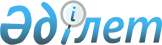 Об определении размера и порядка оказания жилищной помощи в Макатском районеРешение Макатского районного маслихата Атырауской области от 16 апреля 2024 года № 86-VIII. Зарегистрировано в Департаменте юстиции Атырауской области 18 апреля 2024 года № 5182-06
      В соответствии с пунктом 5 статьи 97 Закона Республики Казахстан "О жилищных отношениях", подпунктом 15) пункта 1 статьи 6 Закона Республики Казахстан "О местном государственном управлении и самоуправлении в Республике Казахстан", Приказом Министра промышленности и строительства Республики Казахстан от 8 декабря 2023 года № 117 "Об утверждении Правил предоставления жилищной помощи" (зарегистрирован в Реестре государственной регистрации нормативных правовых актов под № 33763) Макатский районный маслихат РЕШИЛ:
      1. Определить размер и порядок оказания жилищной помощи в Макатском районе согласно приложению 1 к настоящему решению.
      2. Признать утратившими силу некоторые решения Макатского районного маслихата согласно приложению 2 к настоящему решению.
      3. Настоящее решение вводится в действие по истечении десяти календарных дней после дня его первого официального опубликования. Размер и порядок оказания жилищной помощи в Макатском районе
      1. Жилищная помощь предоставляется за счет средств местного бюджета малообеспеченным семьям (гражданам) проживающим в Макатском районе, постоянно зарегистрированным и проживающим в жилище, котороенаходится на праве собственности как единственное жилище на территории Республики Казахстан, а также нанимателям (поднанимателям) жилища из государственного жилищного фонда и жилища, арендованного местным исполнительным органом в частном жилищном фонде, на оплату:
      расходов на управление объектом кондоминиума и содержание общего имущества объекта кондоминиума, в том числе капитальный ремонт общего имущества объекта кондоминиума;
      потребления коммунальных услуг и услуг связи в части увеличения абонентской платы за телефон, подключенный к сети телекоммуникаций;
      расходов за пользование жилищем из государственного жилищного фонда и жилищем, арендованным местным исполнительным органом в частном жилищном фонде.
      Расходы малообеспеченной семьи (граждан), принимаемые к исчислению жилищной помощи, определяются как сумма расходов по каждому из вышеуказанных направлений.
      2. Назначение жилищной помощи осуществляется государственным учреждением "Макатский районный отдел занятости и социальных программ" (далее – уполномоченный орган).
      3. Совокупный доход малообеспеченной семьи (гражданина) исчисляется уполномоченным органом за квартал, предшествовавший кварталу обращения за назначением жилищной помощи, в порядке, определяемом приказом Министра промышленности и строительства Республики Казахстан от 8 декабря 2023 года № 117"Об утверждении Правил предоставления жилищной помощи" (зарегистрирован в Реестре государственной регистрации нормативных правовых актов № 33763) (далее – Правила).
      4. Жилищная помощь определяется как разница между суммой оплаты расходов на управление объектом кондоминиума и содержание общего имущества объекта кондоминиума, в том числе капитальный ремонт общего имущества объекта кондоминиума, потребление коммунальных услуг и услуг связи в части увеличения абонентской платы за телефон, подключенный к сети телекоммуникаций, пользование жилищем из государственного жилищного фонда и жилищем, арендованным местным исполнительным органом в частном жилищном фонде, и предельно допустимым уровнем расходов малообеспеченных семей (граждан) на эти цели, в размере 5 (пять) процентов.
      При назначении жилищной помощи принимается норма площади в размере не менее 15 (пятнадцати) квадратных метров и не более 18 (восемнадцати) квадратных метров полезной площади на человека, но не менее однокомнатной квартиры или комнаты в общежитии.
      5. Выплата компенсации повышения тарифов абонентской платы за оказание услуг телекоммуникации социально-защищаемым гражданам осуществляется в соответствии с приказом Министра цифрового развития, инноваций и аэрокосмической промышленности Республики Казахстан от 28 июля 2023 года № 295/НҚ "Об опредении размера и утверждении Правил компенсации повышения тарифов абонентской платы за оказание услуг телекоммуникаций социально защищаемым гражданам"(зарегистрирован в Реестре государственной регистрации нормативных правовых актов № 33200).
      6. Для назначения жилищной помощи малообеспеченная семья (гражданин) (либо его представитель в силу полномочия, основанного на доверенности, законодательстве, решении суда либо административном акте) обращается в Некоммерческое акционерное общество "Государственная корпорация "Правительство для граждан" (далее – Государственная корпорация) или веб-портал "электронного правительства" с предоставлением документов согласно Правилам.
      Срок рассмотрения документов и принятия решения о предоставлении жилищной помощи либо мотивированный ответ об отказе со дня принятия полного комплекта документов от Государственной корпорации либо через веб-портал "электронного правительства" составляет 8 (восемь) рабочих дней.
      7. Жилищная помощь оказывается по предъявленным поставщиками счетам о ежемесячных взносах на управление объектом кондоминиума и содержание общего имущества объекта кондоминиума, в том числе капитальный ремонт общего имущества объекта кондоминиума согласно смете расходов и счетам на оплату коммунальных услуг за счет бюджетных средств малообеспеченным семьям (гражданам).
      8. Назначение жилищной помощи осуществляется в пределах средств, предусмотренных в бюджете района на соответствующий финансовый год.
      9. Выплата жилищной помощи малообеспеченным семьям (гражданам) осуществляется уполномоченным органом через банки второго уровня путем перечисления начисленных сумм на лицевые счета получателей жилищной помощи.
      10. Необоснованно полученные суммы жилищной помощи подлежат возврату получателям в добровольном порядке, а в случае отказа в установленном законодательством порядке. Перечень утративших силу некоторых решений Макатского районного маслихата
      1. Решение Макатского районного маслихата от 21 декабря 2015 года № 344-V "Об определении размера и порядка оказания жилищной помощи в Макатском районе" (зарегистрированное в Реестре государственной регистрации нормативных правовых актов за № 3435);
      2. Решение Макатского районного маслихата от 19 апреля 2019 года № 14-VI "О внесении изменений в решение районного маслихата от 21 декабря 2015 года № 344-V "Об определении размера и порядка оказания жилищной помощи в Макатском районе" (зарегистрированное в Реестре государственной регистрации нормативных правовых актов за № 3510);
      3. Решение Макатского районного маслихата от 28 июня 2019 года № 288-VI "О внесении изменения и дополнений в решение районного маслихата от 21 декабря 2015 года № 344-V "Об определении размера и порядка оказания жилищной помощи в Макатском районе" (зарегистрированное в Реестре государственной регистрации нормативных правовых актов за № 4454);
      4. Решение Макатского районного маслихата от 22 мая 2020 года № 383-VI "О внесении изменений в решение Макатского районного маслихата от 21 декабря 2015 года № 344-V "Об определении размера и порядка оказания жилищной помощи в Макатском районе" (зарегистрированное в Реестре государственной регистрации нормативных правовых актов за № 4659);
      5. Решение Макатского районного маслихата от 5 августа 2022 года № 121-VII "О внесении изменений в решение Макатского районного маслихата от 21 декабря 2015 года № 344-V "Об определении размера и порядка оказания жилищной помощи в Макатском районе" (зарегистрированное в Реестре государственной регистрации нормативных правовых актов за № 29102).
					© 2012. РГП на ПХВ «Институт законодательства и правовой информации Республики Казахстан» Министерства юстиции Республики Казахстан
				
      Председатель маслихата

А. Шангалаев
Приложение 1
к решению Макатского районного маслихата
от 16 апреля 2024 года
№ 86-VIIIПриложение 2
к решению Макатского районного маслихата
от 16 апреля 2024 года
№ 86-VIII